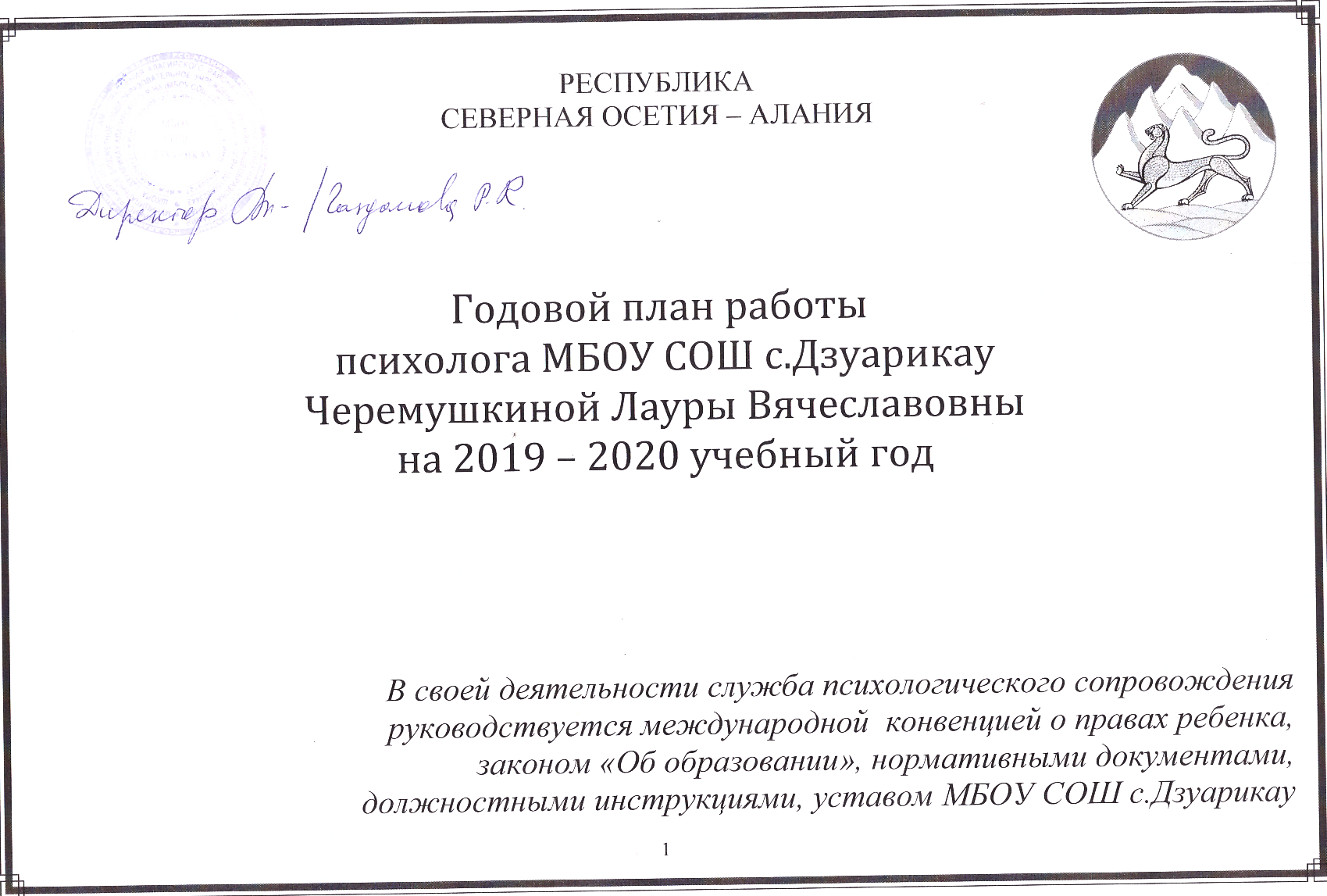                                                                                                                                                       Педагог – психолог __________Черёмушкина Л.В.Наименование работыУсловия проведенияОтветственныйСрокпроведенияПредполагаемый результат, форма отчётности1Диагностическая часть:Диагностика психологической готовности 1-х классов к школе. Диагностика интеллектуального развития, познавательных процессов (внимания, памяти, мышления и речи);Диагностика уровня адаптации 1-х классов к школеДиагностика уровня адаптации 5-х классов.Диагностика 4-х классов при переходе в среднюю школуДиагностика 9-х, 11-х классов в рамках подготовки к ОГЭ и ЕГЭ (стресс, тревожность)Опросник  «Готовность подростков к выбору профессии» - 9 классАнкетирование «Уровень конфликтности» (класс по запросу)Диагностика уровня школьной мотивации в  1-х классаАкция «Безопасное детство»Анкетирование «Карта эмоциональных состояний»Классный кабинетПедагог – психолог Черёмушкина Л.В.Замдиректора ВР ПсихологСентябрь ФевральНоябрь-ДекабрьОктябрь-НоябрьАпрельНоябрь-ДекабрьДекабрьОктябрьФевральАпрельЖурнал учёта Справки 2Утверждение рабочих программ СентябрьПрограммы 3Ведение необходимой документацииВ течение годаЖурнал учёта  4Проведение индивидуальной и групповой работы с учащимися  «группы риска»В течение годаЖурнал учёта5Коррекционно-развивающая часть: Индивидуальные коррекционно-развивающие занятия;Групповые коррекционно-развивающие занятия.В течение годаЖурнал учёта 6Посещение и анализ урока с целью осуществления эффективности коррекционной работыВторое полугодиеПротоколпосещения урока 7Консультационная работа:  Для учащихсяДля родителей;Для педагогов;В течение года Журнал учёта консультаций 8Психологическое просвещение:Участие в педсоветах, родительских собраниях и проведение семинаров для педагогического коллектива на тему:«Психологические особенности подготовки к ОГЭ и ЕГЭ»«Социализация обучающихся – роль школы на каждом этапе жизни ребёнкаВ течение годаНоябрьМартСправка9Психологи ГБУ «Центр социализации молодёжи» по программе первичной профилактики злоупотребления наркотиками и другими психоактивными веществами.Классный кабинетПсихологи ГБУ «Центр социализации молодёжи»МартТренинг10Проведение  тренинговых занятий для педагогического персоналаВ течение года (по запросу)Мастер класс11Проведение развивающих занятий в 1-4 классахВ течение годаЖурнал учёта12Проведение тренинговых занятий в 5-8 классахВ течение года (по запросу)Журнал учёта13Проведение проф.ориентационной работы 9-е  классыВторое полугодиеЖурнал учёта14Проведение занятий по подготовке к ЕГЭ и ОГЭ – 9 –е и 11-е классыВ течение годаНоябрь – майЖурнал учёта15Проведение диагностических и тренинговых мероприятий по профилактике суицида среди детей и подростковВ течение года (по запросу)Журнал учёта16Пополнение психологической копилки дидактическим и наглядным  материалом В течение годаМетодическая копилка17Отчет о проделанной работеМайОтчёт